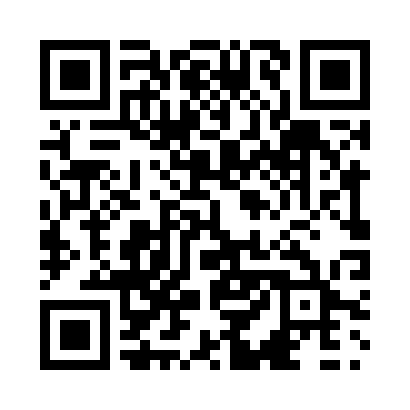 Prayer times for Weneez, British Columbia, CanadaMon 1 Jul 2024 - Wed 31 Jul 2024High Latitude Method: Angle Based RulePrayer Calculation Method: Islamic Society of North AmericaAsar Calculation Method: HanafiPrayer times provided by https://www.salahtimes.comDateDayFajrSunriseDhuhrAsrMaghribIsha1Mon3:044:491:207:029:5111:352Tue3:054:501:207:029:5011:353Wed3:064:511:207:029:5011:354Thu3:064:521:217:019:4911:355Fri3:074:531:217:019:4811:346Sat3:074:541:217:019:4811:347Sun3:084:551:217:019:4711:348Mon3:084:561:217:009:4611:339Tue3:094:571:217:009:4511:3310Wed3:104:581:216:599:4411:3311Thu3:104:591:226:599:4311:3212Fri3:115:011:226:589:4211:3213Sat3:125:021:226:589:4111:3114Sun3:125:031:226:579:4011:3115Mon3:135:041:226:579:3911:3016Tue3:145:061:226:569:3811:3017Wed3:155:071:226:569:3611:2918Thu3:155:091:226:559:3511:2919Fri3:165:101:226:549:3411:2820Sat3:175:121:226:549:3211:2721Sun3:185:131:226:539:3111:2722Mon3:185:151:226:529:2911:2623Tue3:195:161:226:519:2811:2524Wed3:205:181:226:509:2611:2425Thu3:215:191:226:499:2511:2326Fri3:225:211:226:489:2311:2327Sat3:225:231:226:479:2211:2228Sun3:235:241:226:469:2011:2129Mon3:245:261:226:459:1811:2030Tue3:255:281:226:449:1611:1931Wed3:265:291:226:439:1511:18